УКРАЇНАНОВОСЕЛИЦЬКА МІСЬКА РАДАЧЕРНІВЕЦЬКОГО РАЙОНУ  ЧЕРНІВЕЦЬКОЇ ОБЛАСТІпроєкт РІШЕННЯ № {num}14/11{num}{name}Про вилучення з оперативного управління комунального майна Новоселицької міської ради та передачу на баланс на праві господарського відання   {name}    Розглянувши звернення головного лікаря КНП «Центр «ПРОМІНЬ ЗДОРОВ’Я», відповідно до рішення Х сесії  VIII  скликання Новоселицької міської ради від 09.07.2021р. № 10/14 «Про затвердження  Положення про порядок закріплення майна Новоселицької міської територіальної громади на праві господарського відання або оперативного управління»,  враховуючи висновки та рекомендації постійних  комісій  Новоселицької міської ради,  керуючись ст. 26 та 60 Закону України «Про місцеве самоврядування в Україні», міська рада вирішила:  Вилучити з 01 грудня 2021 року з оперативного управління КНП «Центр «ПРОМІНЬ ЗДОРОВ’Я» наступне майно комунальної власності Новоселицької міської ради:1.1. Транспортний засіб ВАЗ 211540; Номерний знак - СЕ 4794 ВВ; Номер кузова - ХТА2115400584179; Інвентарний номер - 1051300001; Введений у експлуатацію - 11.04.2013р. ; Пробіг - 152706 км. ; Термін корисного використання -6р.; Первісна вартість - 49917,00 грн; Сума зносу - 34 943,00 грн. ; Ліквідаційна вартість - 1500 грн. ; Залишкова вартість - 14974,00 грн.1.2. Транспортний засіб УАЗ 3962 (396294) ; Номерний знак - СЕ5130АС; Номер кузова - ХТТ37419480426011; Інвентарний номер - 1059100147; Введений у експлуатацію - 27.02.2013р. ; Пробіг - 124 235 км. ; Термін корисного використання -5р.; Первісна вартість - 58033,00 грн; Сума зносу - 8584,92,00 грн. ; Ліквідаційна вартість - 800,00 грн. ; Залишкова вартість - 49448,08 грн.      2. Передати на баланс на праві господарського відання Комунальному підприємству «Новоселицька міська тепломережа»  Автомобіль УАЗ 3962 (396294) ; Номерний знак - СЕ5130АС; Номер кузова - ХТТ37419480426011; Інвентарний номер - 1059100147; Введений у експлуатацію - 27.02.2013р. ; Пробіг - 124 235 км. ; Термін корисного використання -5р.; Первісна вартість - 58033,00 грн; Сума зносу - 8584,92,00 грн. ; Ліквідаційна вартість - 800,00 грн. ; Залишкова вартість - 49448,08 грн.          3. Утворити комісію з прийняття-передачі майна в складі згідно додатку.        4. Доручити міському голові Нікорич М.І. укласти з директором КП «Новоселицька міська тепломережа» Агратіна В.М. договір про закріплення майна комунальної власності територіальної громади Новоселицької міської ради на праві господарського відання.         5. Відділу бухгалтерського обліку та звітності апарату виконавчого комітету Новоселицької міської ради внести відповідні зміни до бухгалтерського обліку.         6. Контроль за виконанням даного рішення покласти на постійну комісію міської ради з питань   бюджету, соціально – економічного розвитку та міжнародної співпраці та постійну комісію з питань комунальної власності, житлово – комунального господарства, розвитку інфраструктури та надзвичайних ситуацій.Міський голова                                                                         Марія НІКОРИЧ	                                                             Додаток                                                                        до рішення ХІV сесія Новоселицької                                                                       міської ради VIІI  скликання                                                                       від 25 листопада 2021 року № 14/11С К Л А Д комісії з приймання-передачі з комунальної власності Новоселицькоїміської територіальної громади в особі Новоселицької міськоїради на баланс  на праві господарського відання  КП «Новоселицька міська тепломережа»  транспортного засобуУАЗ 3962 (396294) ; Номерний знак - СЕ5130АС; Номер кузова - ХТТ37419480426011Арсеній С.В. – перший заступник міського голови – голова комісії;Члени комісії:Тоцька І.І. – керуючий справами виконавчого комітету Новоселицької міської ради;Єсипчук О.П.- начальник відділу бухгалтерського обліку та звітності апарату виконавчого комітету Новоселицької міської ради;Обершт М.В. - провідний спеціаліст відділу комунальної власності апарату виконавчого комітету Новоселицької міської ради;       Романюк Є.В. –  Юрист КНП «Центр «ПРОМІНЬ ЗДОРОВ’Я»;       Семенюк  Т.П. – бухгалтер з основних засобів КНП «Центр «ПРОМІНЬ ЗДОРОВ’Я»;Єфтемій В.М. – головний інженер  КП «Новоселицька міська тепломережа»;Бортич Т.Д. – головний бухгалтер КП «Новоселицька міська тепломережа».Секретар міської ради                                                   Ірина МИРОНЕНКО{avtor} Микола ОБЕРШТ{avtor}{idavtor} {idavtor}{dopov}Микола ОБЕРШТ{dopov}{iddopov}{iddopov}{date}25.11.2021{date} року                                     XIV сесія VІІІ скликання 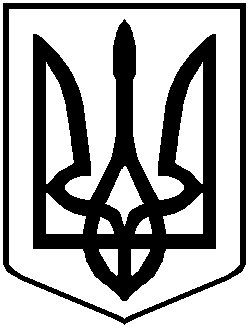 